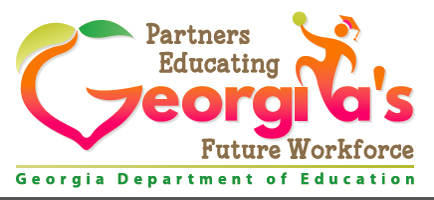 Creating Opportunities Needed Now to Expand Credentialed Training CONNECTGrant ApplicationFiscal Year 2020Dissemination Date:April 9, 2019Deadline:May 15, 2019Georgia Department of EducationDivision of Career, Technical and Agricultural Education1752 Twin Towers EastAtlanta, GA 30334Creating Opportunities Needed Now to Expand Credentialed Training (CONNECT)Grant ApplicationPurpose: To provide for renovation, modernization, replacement or purchase of Capital-Related Equipment for the enhancement of programs that are currently certified or in the process of achieving industry certification in FY20 or FY21.  The program must occur in educational facilities that align to third party industry-recognized credentials linked to an occupation that is identified as part of the skilled trade industry.  (Please refer to FY20 Construction-Related Equipment (CRE) Bond Grant Guidance for Item Requirements)Eligibility: The program for which the district is seeking the grant must:Be currently industry certified and in good standing or in the process of achieving industry certification. Have a significant need of program upgrade to pursue industry certification in FY20 or FY21.Have a current Advisory Committee to include industry and educational partners that meets two times per yearBe linked to an occupation that is identified as part of the skilled trade industry – CARPENTRY, PLUMBING, ELECTRICAL, MASONRY, MACHINING, WELDING, SHEET METAL, HVAC/HVACRBe a new applicant (i.e. only programs NOT receiving CONNECT funds in FY19 are eligible)Grant Application Components:  All grant applications should include the cover page (Appendix A), Assurances with Original Signatures (Appendix B), Grant Narrative (all are below following these instructions), and a Budget Template (Excel File – use the provided template).  The two files must be submitted together (one e-mail) to lplan@doe.k12.ga.us by 5:00 pm on May 15 with “FY20 CONNECT Grant – System Name” in the e-mail subject line.Award:  Each grant shall include funding for the purchase of Capital-Related Equipment for the enhancement of programs.  Grants awarded will range from $25,000 - $100,000.  Competitive grants will be awarded to programs that meet and exceed the teacher credentialing, industry certification, advisory committee and student credentialing requirements of the grant within the competitive grant timeline.Timeline: April 9, 2019		Grant applications released to districtsMay 15, 2019		Grant application deadline June 2019		Grant SelectionJune 2019		Board Item for ActionJuly 2019		Grant Award Notifications Sent to Approved Systems/Programs	July 1, 2019 – June 30, 2020		Grant Award PeriodCommitments Required of School Districts Receiving Awards:System must commit to increasing the number of students obtaining industry-recognized credentials from the program and reporting this in each subsequent industry certification year-end report.System must commit to continuous certification or re-certification of the program to maintain an industry aligned certified program.System must commit to adding all purchased equipment for the program to the Georgia Department of Education approved Equipment Inventory form.System leadership will commit to supporting the CTAE program in its effort to maintain, or become, industry certified.Note:  Funds allocated for this grant are bond funds and may only be used for the purchasing equipment for the CTAE program awarded the funds.  Follow CRE Bond Guidance for purchases.  Consider using these funds as leverage with business partners and others for needs beyond equipment.  (i.e. school purchases equipment with this grant and business partner pays teacher – extended year – to supervise students summer work at construction worksite.)Appendix “A”Proposal Cover PageCreating Opportunities Needed Now toExpand Credentialed TrainingCONNECT GrantFY 2020Grant Amount Requested:  System Name:  System Number:  Contact Information  	 Name:  	Email Address:  	Day Phone Number:  APPENDIX “B”CONNECT GrantGrant Application AssurancesFiscal Year 2020The grant applicant hereby assures that: All programs, services, and activities covered by this Grant Application will be operated in accordance with state and federal laws, regulations, and approved rules as established by the State Board of Education and the State Plan for Career and Technical Education. Funding will be allocated in accordance with state and federal laws, regulations, and approved rules as established by the State Board of Education and is targeted toward preparing students for high-skill, high wage, and high-demand occupations and/or secondary to postsecondary transition activities. Expenditures will be in compliance with the standard accounting procedures and guidelines established by the State Board of Education, federal legislation, CTAE Grant Budget Guidance and CRE Bond Guidance.Grant funds will not be expended in any manner other than as outlined in the budget section of the approved grant application. If program is not currently certified or is in the process of certification during FY19, system will commit to completing industry certification in FY20 or FY21.Permission will be granted to use this grant proposal and its results, if funded, for informational purposes for other education agencies. If required by the Application, all teams will be allowed release time to meet and plan the project. By signing this assurance, I certify to the best of my knowledge and belief that the report is true, complete, and accurate, and the expenditures, disbursements and cash receipts are for the purposes and objectives set forth in the terms and conditions of the Federal award.  I am aware that any false, fictitious, or fraudulent information, or the omission of any material fact, may subject me to criminal, civil or administrative penalties for fraud, false statements, false claims or otherwise.               __________________________________________________                  ___________________________System Name 	                    System Number	__________________________________________________                  ___________________________CTAE Director (Original Signature)						              Date__________________________________________________                  ___________________________Superintendent (Original Signature)							 Date	High School InformationTeacher CredentialsIndustry CertificationGeorgia Department of EducationCreating Opportunities Needed Now to Expand Credentialed Training (CONNECT)Scoring RubricUsing the following rubric, reviewers will assign numerical scores and prepare comments.  The review team will meet to determine consensus.  Contact InformationContact InformationSystem Name:LEA System Number:School Name:School Number:CTAE Director Information:Name:Phone:Email:Program Teacher Information:Name:Phone:Email:Certification of TeachersSystem ResponseHas the teacher participated in the appropriate Industry Certification Workshop and is credentialed to offer the appropriate third party industry-recognized credentialing exams?What is the teacher’s certification level as it relates to the third party credentialing agency?Will the program teacher commit to seeking professional development opportunities to continually increase skilled trade related learning?Industry Certification & Advisory Board InformationSystem ResponseIs the program currently industry certified or going through the Industry Certification Process?What year was the program last accredited as an industry certified program?What was the program’s student enrollment for the last three years?FY19:FY18:FY17:How many industry credentials did your students earn for the last three years (Please provide details in the “Industry Credentials” narrative on the next page)? FY19:FY18:FY17:Do you currently have an Advisory Committee that meets two times per year that includes business & industry as well as post-secondary partners and/or Registered Apprenticeships (Please provide details in the “Advisory Board Committee” narrative on the next page)?“CONNECT” Grant Application“CONNECT” Grant ApplicationExecutive SummaryPlease provide a brief description of how the use of these funds will enhance the current program and increase student industry credentialing. Please see rubric for summary requirements (250 Word Limit):Insert text here:Executive SummaryPlease provide a brief description of how the use of these funds will enhance the current program and increase student industry credentialing. Please see rubric for summary requirements (250 Word Limit):Insert text here:Industry CredentialsPlease provide a brief description of how many and which industry credentials students earned in the program for the last three years, i.e. 2019: 25 students earned NCCER Level One Carpentry Credential (250 Word Limit):Insert text here:Industry CredentialsPlease provide a brief description of how many and which industry credentials students earned in the program for the last three years, i.e. 2019: 25 students earned NCCER Level One Carpentry Credential (250 Word Limit):Insert text here:Advisory Board CommitteeBriefly describe the activities that occur throughout the year with the program’s Advisory Committee and list each member and his/her company, position, phone, email (250 Word Limit):Insert text here:Advisory Board CommitteeBriefly describe the activities that occur throughout the year with the program’s Advisory Committee and list each member and his/her company, position, phone, email (250 Word Limit):Insert text here:Implementation StrategyProvide a brief description of the program’s plan to implement the grant funds to upgrade the current program. Please include several photos of current lab and equipment.  See rubric for implementation strategy requirements (250 Word Limit):Insert text here:Implementation StrategyProvide a brief description of the program’s plan to implement the grant funds to upgrade the current program. Please include several photos of current lab and equipment.  See rubric for implementation strategy requirements (250 Word Limit):Insert text here:I certify to the best of my knowledge that I am authorized to make this request on behalf of the educational system and school and that grant funds will only be allocated based on the terms and guidelines set forth in this application:I certify to the best of my knowledge that I am authorized to make this request on behalf of the educational system and school and that grant funds will only be allocated based on the terms and guidelines set forth in this application:Superintendent Name:Superintendent Signature:CTAE Director Name: CTAE Director Signature:Level 3Meets All CriteriaLevel 2 Meets Some CriteriaLevel 1 Meets Few or No CriteriaCompleted ApplicationAll requested information was included on the application.A limited amount of requested information was included on the application.The application contained little to none of the requested information.20 Points20-1514-65-0Executive SummaryThe proposed activity is clearly and thoroughly described, and the performance data proves the need for the activity.   There is a limited description of the proposed activity, and the performance data provides limited support for the activity.  The proposed activity is not clearly identified, and little or no performance data are included to support the need for the activity.  20 Points20-1514-65-0C. Industry CredentialsA detailed timeline, including specific steps in the implementation process is included.  Persons responsible are listed.  An explanation is given as to how the implementation process will be evaluated for success. A timeline that includes some specific dates is included.  Persons responsible are listed.  A limited explanation is given as to how the implementation process will be evaluated for success. The timeline does not exist or is very limited and includes few specific dates.  No explanation is given as to how the implementation process will be evaluated for success. 20 Points20-1514-65-0D. Advisory Board Committee Key personnel are identified by name, title, and role.Few key personnel are identified by name, title, and role.No key personnel are identified.20 Points20-1514-65-0E. Implementation Strategy  An implementation strategy was clearly and thoroughly defined that highlights how funds will be used to enhance or upgrade the current program. A limited implementation strategy was defined that highlights how funds will be used to enhance or upgrade the current program. The implementation strategy was not clearly defined that highlights how funds will be used to enhance or upgrade the current program. 20 Points20-1514-65-0System Name:LEA System Number:Evaluator:School Name:School Number:Total Score: